BULLETIN MISSONNAIRESABBAT 10 Aout 2024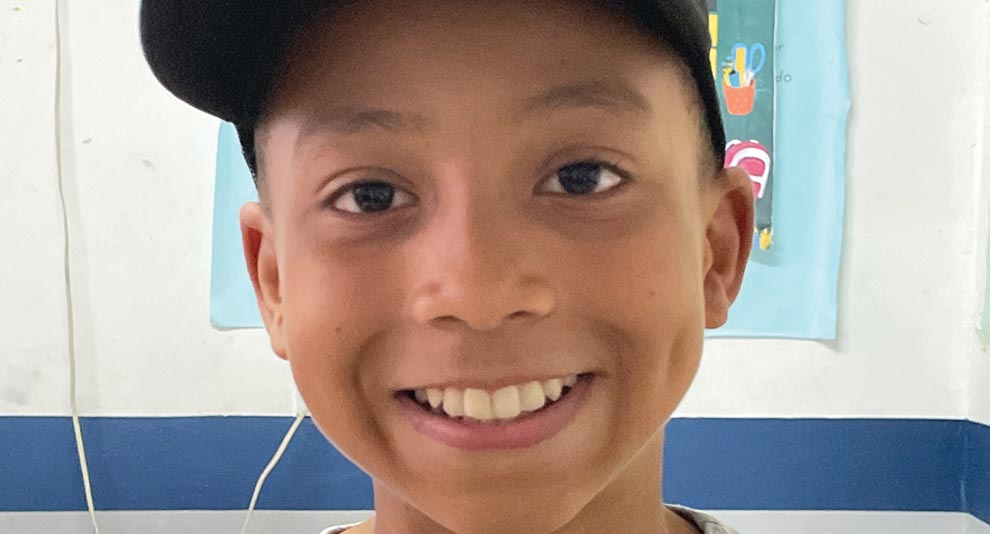 « Non » à l’ÉgliseAux enseignants de l’École du sabbat : cette histoire est pour le sabbat 10 août.Par Andrew McChesneyLe jour du sabbat, Aaron déclara qu’il ne voulait plus aller à l’église.En Colombie, la quarantaine liée au Covid-19 avait été levée quelques semaines plus tôt. Les gens pouvaient enfin aller à l'église après avoir été confinés chez eux pendant plusieurs mois. Mais quelque chose était différent. Il n'y avait pas d'enfants de l'âge d'Aaron à l'église, et Aaron, 9 ans, qui était extraverti, n'aimait pas du tout ça.Le troisième sabbat, il annonça sa décision à sa mère.« Je ne veux pas retourner à l’église », a-t-il déclaré.Maman n’a rien dit, mais elle se sentait très triste.Plus tard dans la journée, elle en a parlé avec son père.« Nous devons faire quelque chose à ce sujet », a-t-elle déclaré. « Si les amis d’Aaron ne vont pas à l’église, nous devons amener l’église chez nous. »Le père a pensé que c’était une bonne idée. Alors, lui et sa mère ont élaboré un plan et l’ont présenté à Aaron. « Nous allons ouvrir notre maison et tu vas inviter tes amis », a dit maman.Mon père a dit qu’ils regarderaient un film sur Jésus.« Nous allons leur parler de Jésus », a-t-il dit. « Nous allons faire de la mission. »Aaron sourit. L’idée lui plaisait et il s’exclama : « Oui ! »Aaron aimait les défis. Inviter des amis à la maison pour en apprendre davantage sur Jésus était sans aucun doute un défi.Il s'est précipité hors de la maison et a presque immédiatement vu un ami de 9 ans qui vivait à proximité.« Veux-tu venir chez moi et regarder un dessin animé sur Jésus mercredi soir ? » a-t-il demandé.« Oui ! » s’exclama le garçon.Aaron a trouvé un deuxième ami et lui a posé la même question. L'ami a également accepté de venir.Mais certains amis ont décliné son invitation. L’un d’eux a dit : « Je ne peux pas venir parce que je dois jouer au foot. » Une fille a dit : « Je ne peux absolument pas venir parce que je dois aller à une fête. » Un troisième ami a dit : « Je ne peux pas venir parce que je dois aller manger à cette heure-là. »Cela ne dérangeait pas Aaron. Il comprenait que tout le monde n’aime pas Jésus ou ne veut pas en savoir plus sur lui.Le premier mercredi soir, 15 garçons et filles se sont réunis chez Aaron.Aaron a d’abord demandé aux enfants comment s’était passée leur semaine. Ils ont ensuite chanté des chants chrétiens et Aaron a demandé si quelqu’un avait des sujets de prière à traiter. Après avoir prié, ils ont regardé un dessin animé sur la création de la Terre.Ensuite, le père a demandé aux enfants ce qu’ils avaient appris sur Dieu. Ils ont répondu qu’ils avaient appris que Dieu avait créé tous les êtres humains. « Nous ne sommes pas issus du singe », ont-ils dit.Alors que les enfants venaient chaque semaine chez Aaron, papa et maman se rendirent compte qu’ils devaient faire plus que regarder des dessins animés chrétiens. Plusieurs garçons et filles parlaient très grossièrement. Un garçon frappait toujours les autres enfants. Regarder un dessin animé ne suffisait pas à enseigner aux enfants de bonnes valeurs.Aaron commença alors à inviter ses amis à une autre réunion le sabbat après-midi. Chaque réunion enseignait de bonnes valeurs à travers des versets bibliques et des activités amusantes.Bientôt, de nombreux enfants vinrent chez Aaron le mercredi soir et l’après-midi du sabbat. Aaron commença à les inviter à l’accompagner à l’église également le matin du sabbat.Six mois après qu’Aaron eut dit à sa mère qu’il ne voulait plus aller à l’église, il avait changé d’avis. Il était heureux d’aller à l’église le jour du sabbat parce que l’église était remplie d’enfants de son âge. Il les avait tous amenés là-bas. En fait, il avait amené suffisamment d’amis à l’église pour former leur propre classe d’école du sabbat – et dix de ses amis se préparaient à donner leur cœur à Jésus et à se faire baptiser.« Je suis heureux d’aller à l’église parce que l’église a des enfants de mon âge », a déclaré Aaron.Une partie de l'offrande du treizième sabbat de ce trimestre aidera les enfants à en apprendre davantage sur Jésus en Colombie. Merci d'avoir prévu une offrande généreuse le 28 septembre.